Domácí výuka č. 7 pro 8. třídy NJ od 17.5 2020 na 14 dnů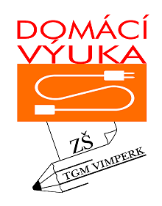 Nejdříve chválím, převážně pracujete , děkuji. Vaše práce bude součástí hodnocení, takže nezapomeňte plnit úkoly a posílat ke kontrole !!!V teamsu je pod skupinou němčina nahoře na liště cvičení Ich habe einen Computer, otevřete ho, dejte zobrazit náhled , pak to půjde již vyplnit, pak zvolte odeslat.Procvičujeme lekci Ich habe einen Computer. Pošlete následující překlad na můj mail do 25.5.2020.Dieter má nějakou sestru, nějakého psa a nějaký obraz…………………………………………………………………………………………………………………………………..On nemá nějakého bratra, nějakou kočku a nějaké auto……………………………………………………………………………………………………………………………………..Já mám nějaký počítač, ten počítač je nový a moderní………………………………………………………………………………………………………………………………Máš nějaký mobil? Ten mobil je chytrý?......................................................................................................................................Mamka má nějakou tašku. Ta Taška je velká a barevná……………………………………………………………………………………………………………………………..Petr fotografuje nějakou květinu. Ta květina je barevná…………………………………………………….………………………………………………………………………………………………………………………………………….Maminka má nějakou novou tašku? Ta taška je hezká………………………………………………………...……………………………………………………………………………………………………………………………………………Oni nemají nějakou kočku, oni mají nějakého psa. On se jmenuje Hafík…………………………….………………………………………………………………………………………………………………………………………….V učebnici na str. 64 si přečtěte cv. 13 mail Hallo Katka a do 25.5 mi pošlete český překlad.Ich stelle Wien vor / představuji Vídeň /V této lekci si také představíme Vídeň, její památky apod.  Jistě vás jako první napadnou Mozartovi koule a čokoládový sachr, ale Vídeň je plná překrásných památek. Vyberte si z následujícího seznamu jednu věc, která se vám bude líbit  a najděte si o ní informace ( google, wiky apod.) Zpracujte jako referát v češtině a pošlete do 25.5Témata a památky Vídně k výběru:HofburgBurgtheaterStephansdomTiergarten, nebo je ve Vídni krásný podmořský svět ve staré protiletadlové věžiMozartkugelnPraterSchönbrunnRathausSachertorteHundertwaserhausOktoberfestMumokA co v pracovním sešitě ? Str. 54 cv 10 a 11, opakování časování sloves. Na str. 55 cv. 12 vyplňte křížovku se zvířátky Str.55 cv 13, zde podtrhni, co patří k Rakousku str.56 cv.15 popiš obrázek podle čísel, takže 6 vět Na další společné hodině projdeme  opakovací test na str. 57 a zadáme si termín testu na Einheit 6. Foto úkolů v pracovním sešitě poslat do 25.5VIEL GLÜCK UND SPASS MIT DEUTSCHBEKOMMEN: obdržet, dostatIch bekomme       wir bekommenDu bekommst       ihr bekommtEr bekommt       sie bekommensieesFOTOGRAFIERENIch fotografiere   wir fotografierenDu fotografierst   ihr fotografiertEr fotografiert      sie fotografierenBEKOMMEN: obdržet, dostatIch bekomme       wir bekommenDu bekommst       ihr bekommtEr bekommt       sie bekommensiees